Welcome to 6th Grade English Language Arts and Reading!Dear parents/guardians,	My name is Taylor Karl and I am your child’s 6th grade reading teacher for the 2017-2018 school year at Holland Middle School! I am privileged to be with your child as we explore the world of reading! We will be investigating the characteristics of different genres of literature, improving comprehension skills, learning new vocabulary, and increasing grammar skills. In addition, we will write essays, read poetry, create projects, and learn STAAR test taking strategies. 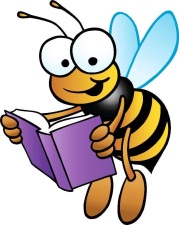 REQUIRED MATERIALS:1.5’’ 3 ring binderSpiral notebookPens and pencilsHighlighterPack of 5 dividersGRADING POLICY:Participation:  15%Quizzes: 20%Daily Work: 30%Tests/Projects: 35%	Students are expected to follow the classroom rules and treat one another with respect. Consequences of not doing so will occur in order and depend of how frequent the action is: a verbal warning to correct the behavior, receiving a penalty point(s), a phone call home, detention. I have high expectations for my students to succeed academically as well as in all aspects of life. Having respect for the rules and each other creates a peaceful and successful learning environment. My number one priority is your student. If you ever have any questions or concerns regarding your child’s learning, please email me at tkarl@hollandisd.org or call the middle school office at 254-657-2224. My conference time this year is during 7th period from 1:10pm-2pm. Please sign and return the bottom portion of this letter to school with your student no later than Friday, September 1, 2017. This will be their first participation grade. I look forward to a terrific year! 	Thank you for your support,	Ms. Karl _________________________________________________________________________________________________________I have read and understood Ms. Karl’s 6th Grade English Language Arts and Reading parent letter for the 2017-2018 school year.  I understand that my student needs to bring the required supplies, take responsibility for their learning, and abide by the classroom rules and expectations. Parent signature: __________________________________________Student signature: _______________________________________________